Presidency University 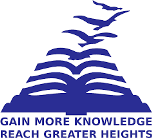 Bengaluru SCHOOL OF ENGINEERING          MAKEUP EXAMINATION- JAN 2023Instructions: Read the question properly and answer accordingly. Question paper consists of 3 parts.Scientific and Non-programmable calculators are permitted           Part A [Memory Recall Questions]Answer all the Questions. Each Question carries Five marks.	                   (4Qx 5M= 20M)   1. Find  the Laplace transform of                                                                                                                  (CO.No1.)[Comprehension level]2. Find the Fourier Sine transform of                                                                                                               (C.O.No 2.) [Comprehension level] 3.                                                                                                              (C.O.No 3.) [Comprehension level]  4. Form the PDE by eliminating the arbitrary functions from . 			                                                                                                                        (C.O.No 4.) [Comprehension level]                                                                     Part B [Thought Provoking Questions]Answer all the Questions. Each Question carries TEN marks.	                       (5Qx10M=50M)5. . Express  in terms of unit step function and hence find its      Laplace transform.  				                     	 (C.O. No. 1) [Comprehension] 	6. Evaluate  using convolution theorem.                (C.O. No. 1) [Comprehension]7.   Find the Fourier transform of   , hence evaluate                                                                                         (C.O.NO 2)  [Comprehension level]   8. Solve , given that when .                                                                                                 (C.O. No. 4) [Comprehension]9. Solve 		                                           (C.O. No. 4) [Comprehension]                                     Part C [Problem Solving Questions]Answer all the Questions. Each Question carries FIFTEEN marks.	(2Qx15M=30M)                       10. Apply Laplace transform technique to solve  with  & . 						 			                 (C.O. No. 1) [Application]												 11. Using Z-Transform solve the difference equation.                                                                                                                    (C.O. No. 3) [Application]                                                                                      Roll No